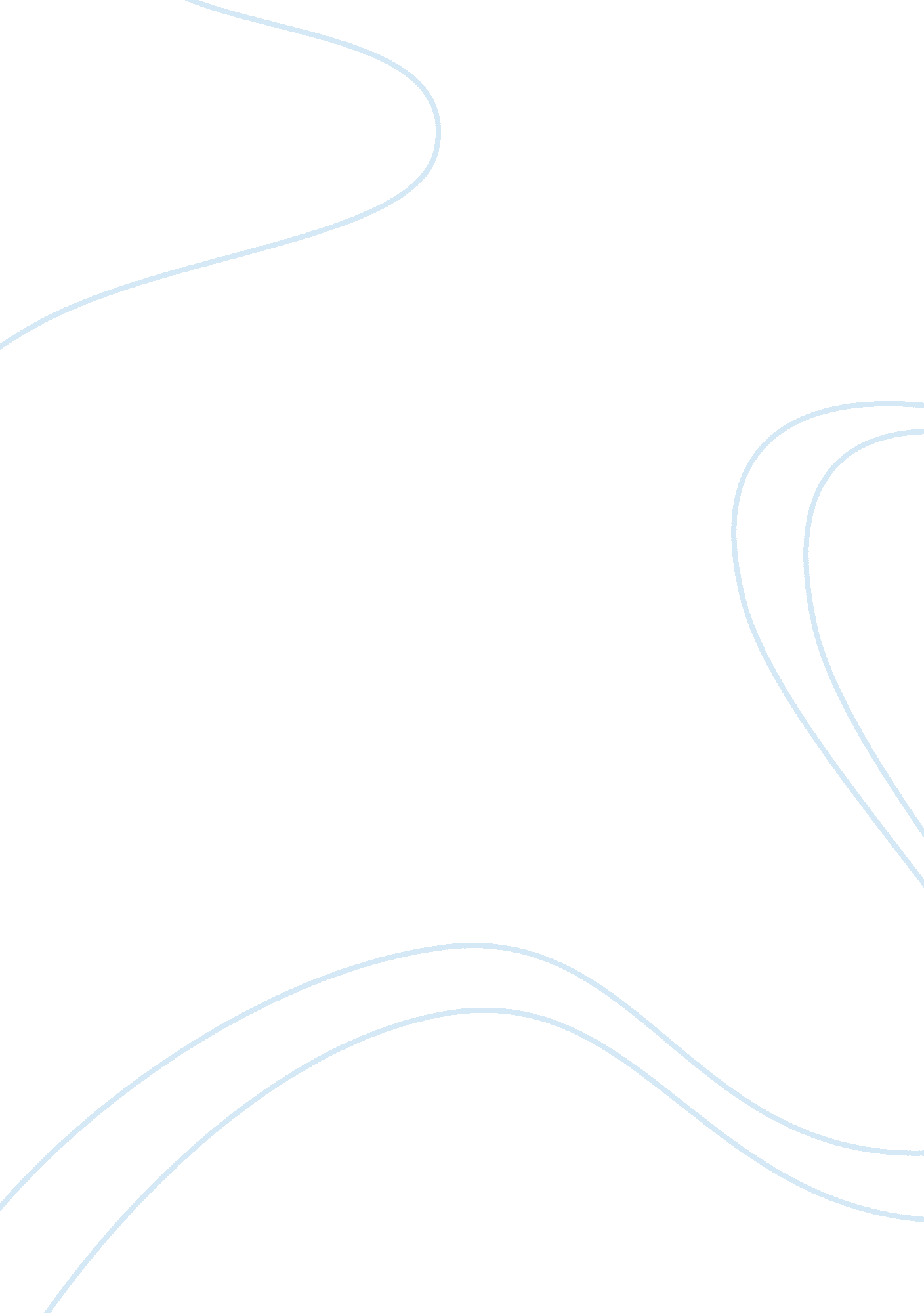 A memorable journeySport & Tourism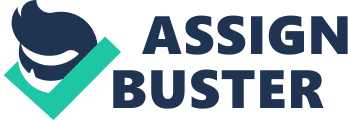 My first day of the trip contained making sure we had the everything we needed packed in our bags. We reached at the International Airport at ten-thirty, about an hour previous to our plane taking off. When we did finally depart from GSP airport we took a two hour ride to London, from there we got on another plane. Finally, then we reach at Dubai. The currency in Dubai was different from Pakistan one rupee is equal to 0. 03449AED or dirhams in Dubaimoney. When we reached in Dubai we took a taxi to pick up our rental car. We had reserved a land cruiser because it was the most inexpensive choice for our trip. We heard from there to the hotel the Star Metro Deira Hotel arriving at nearby five-thirty. We went up to or room unpacked and got settled in for about two hours before leaving for our first event of the day, Aqua venture Water ParkWe stayed there for about five or so hours before returning to the hotel. With the height of about 829 meters one cannot miss the world’s tallest construction while having a trip to Dubai. The Star Metro Deira Hotel is an wonderful art of engineering. It covers and one 134 levels and the view from the top is fabulous and beautiful. The sound and light show, which is in front of the Star Metro Deira Hotel is a splendid and colorful experience. On day two of our trip we have also saves some time to visit “ The Palm Jumeirah”. This huge man-made island is a world wonder. The island is formed like a Palm and hence is called as The Palm Jumeirah. One of the best parts of this island is “ Atlantis”. This is a exciting complete resort with a lot of activities and adventure sports. Fromswimmingto the exciting water slides, every single activity was outstanding. On day three we woke up and went to the dessert safari was an fantastic experience. We started with the bumpy car ride through the dry and hot dessert. After which, we annoyed the ship of the desert, “ Camels”, Our journey ended with an captivating belly dance and an extravagant spread of delicious Arabianfood. We enjoy too much at this trip. I wish we will go again for this trip soon. 